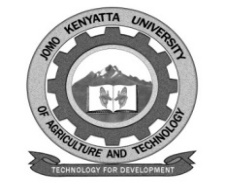 W1-2-60-1-6JOMO KENYATTA UNIVERSITYOFAGRICULTURE AND TECHNOLOGYUNIVERSITY EXAMINATIONS 2015/2016THIRD YEAR FIRST SEMESTER EXAMINATION FOR THEDEGREE OF BACHELOR OF BUSINESS OFFICE MANAGEMENTHBO 2304:  MEETINGS, LAW AND PROCEDUREDATE:   DECEMBER 2015		                                                        TIME: 2 HOURSINSTRUCTIONS:	ANSWER QUESTION ONE (COMPULSORY) AND ANY OTHER TWO QUESTIONSQUESTION ONE (30 MARKS)Explain the importance of a special resolution.				[3 marks]Discuss the importance of a Quorum of a meeting.				[3 marks]Distinguish between special and ordinary resolution.			[3 marks]Discuss the importance of company meetings.				 [3 marks]Distinguish between a Conclave meeting and Business meeting.		 [3 marks]Explain how modern technology has impacted on meetings.		 [3 marks]			Explain the term resolution and discuss the various types of 	company resolutions.								[3 marks]Explain the importance of meetings to creditors in a company.		[3 marks]Distinguish between a class meeting and an annual general meeting.	[3 marks]Explain the importance of shareholders to a company meeting.		[3 marks]QUESTION TWO (20 MARKS)a)	Discuss the provision relating to meetings of directors, creditors 	and debenture holders.	         				                     [10 marks]b)	Mary Anne is a newly employed secretary at Mailinne Company 	limited.  She does not know the general principles of practice 	relating to meetings.  	Advise her.								          [10 marks]QUESTION THREE (20 MARKS)a)	Milly has been invited to Jomo Kenyatta University of Agriculture to	give a lecturer on requisites of a valid meeting. Discuss the main 	points that will form her presentation.				          [10 marks]b)	Njoki is a shareholder in Gusii Cultural Company Limited.  	Njoki has been called to attend a meeting belonging to the 	shareholders.  However, Njoki does not know the various 	meetings of shareholders.  Advise her.				          [10 marks]QUESTION FOUR (20 MARKS)a)	Explain the meeting of the word Chairman, in regard to meetings 	of companies and discuss the various duties of a chairman.	          [10 marks]b)	“The Secretary is crucial to the smooth running of all the operations 	of a Company”.  “Anonymous”.  In relation to the aforesaid statement, 	discuss the various duties of a secretary in a company meeting.	          [10 marks]